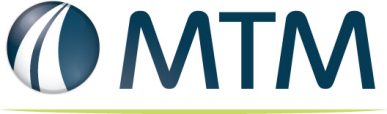 Title:  Rhode Island/MTM Implementation MeetingDate:  Thursday, November 15, 2018	Dial In: 1-408-792-6300 	Code:  809 400 491MTM AttendeesShane Oskins, Senior Manager, Contact CenterMelissa Workman, Manager Community Outreach & TrainingNic Simmons, Fleet Analyst, LogisticsCasey Mayo, Fleet Analyst, LogisticsBrian Arnold, Regional Director, Logistics – EastTom Hoth, Regional Director, Logistics – CentralZach Stern, Provider Management RepresentativeAshley Wright, Marketing ManagerJustin Cannavan, Director, Business Technology EngagementKim Clark, Regional VP - EastStacy Brune, Manager Business Implementation Valerie Barr, Director, Business ImplementationSherry Moore, Project Manager, Business ImplementationDana Hofer, TrainerJessica Krueger, Supervisor, TrainingEOHHS AttendeesMario OlivieriMarlanea PeabodyLissa DiMauroJason LyonDiana January AngelesKristen SousaAgenda Topics:Project MilestonesHistorical data: 10/10/2018Recurring Trip data: 10/19/2018Protocols Approved: 11/21/2018 Readiness Review: 11/21/2018 Phone go-live: 12/18/2018Transportation Start: 1/1/2019RISKS - KimHistorical Data/Discrepancies in Trip Volume/Mode– EOHHSRecurring Trip Data Facility Introduction letterETP member data fileToll Free Number Paperwork (ResPorg) - EOHHSLC CarrierLC Carrier Contact informationLC Carrier bill with toll free number includedLC temporary phone line createdLogistics Management – Zach Stern Transportation Provider Recruitment & ContractingFleet buildContractsCredentialingRIPTAProtocols – EOHHSStaffing Update – Melissa Program Director – Hired, start date 11/19/2018. Support Staff TP Manager – Hired, start date 11/19/2018.Provider Management Rep - Hired, start date 11/19/2018.CC Manager - Hired, start date 11/19/2018.CC Supervisor - Hired, start date 11/19/2018.Recipient Advocate – EOHHS approval of request.Communication Plan – Dana/Justin BExternal Stakeholder CommunicationFacility OutreachTransportation Provider Training w/o 11/5/2018Virtual town hall on 11/5/2018 4 live training town halls in December 12.3; 12.5; 12.7; 12.8Training materials used in these sessions – MTMSupporting Documentation for approval – included new versions on MTM SFTP site via EOHHS readiness checklistState Resource Guide Town Hall Sign in SheetCommunication and Education Plan – RIFacility Implementation SpreadsheetFacility Intro Letter MTM Overview PresentationDeliverable ApprovalDeliverable Template (large file share)Updated document saved as 11.12.2018Question on COI’s & Broker Certification of TruthfulnessAmbulance Transportation Provider ContractsAmbulance Provider Handbook - RI 2019Vehicle Inspection Plan & Supporting Documents MTM Provider Audit – RI 2019 – MTM returned to EOHHS 11/14RI Vehicle Inspection Form – MTM returned to EOHHS 11/14Recipient Education MaterialsRhode Island Postcard TextRhode Island Website TextContact Center MaterialsCC Urgent Request Guidelines Standard distance verification form Authorization for Transportation Request form Transportation Provider Manual -– MTM returned to EOHHS 11/14Transportation Provider Training Materials – included in MTM SFTP via Readiness ChecklistGas Mileage Reimbursement MaterialsMTM Currency Welcome LetterRI ACA Language Insert Audit Recoupment LetterQuality & Compliance Materials – 11/16/2018Member Behavior – Warning LetterMember Behavior – Action Taken LetterMember Behavior – Education LetterState Denial Letter – Rhode IslandComplaint Resolution Letter – Rhode IslandNo show letter for level 2 membersNo show letter for level 3 membersReportsMonthly Client Summary Report (3.10.10.1.3)Trip detail report (Sample PLAN_L_DETAIL_MONTH_YEAR) (3.10.10.1.3)Contact Center Report (3.10.10.1.2)Call Stats by QueueCall Stats by PlanEOHHS to determine if they need to have call stats broken out by plan (Medicaid, TANF, ETP) – DUE 11/9/2018Claims Timeliness Report (Sample Plan Timeliness ) (3.10.6.2)TP Monthly Report Card (3.10.10.1.1)Monthly Complaint Report (3.10.10.1.4)Sample FWA Report (3.7 Fraud, Waste and Abuse Reporting)Accident Incident Client Report (3.10.1.7 Report Accidents, Injuries, and Incidents)Sample Pre/Post Dashboard (3.10.3.2.1 Pre-trip Review and Verification)Rhode Island Dashboard (3.10.10.1.3 Transportation Data Report)Action Item LogAction Item LogAction Item LogAction Item LogAction Item LogTask Number / ItemTask Number / ItemOwnerStatusDue Date1Encounter data EOHHSRequest to DXC & EOHHS11/21/20182Standing Orders with Member names & addressesEOHHSWith EOHHS legal11/6/20183Protocol FeedbackEOHHSComplete11/9/20184Operational Day Treatment/Adult Day Care RequestsMTMComplete11/9/20185Quality & Compliance Material Review/ApprovalEOHHSIn Progress11/16/20186Member No Show ProcessMTM Complete – with notes 11/8/20187Credentialing QuestionsMTMComplete – with notes11/8/20188MTM Report Samples Feedback/ApprovalEOHHSIn Progress11/16/20189TP Logistics Meeting with ZachEOHHSComplete11/9/201810Deliverables Review/ApprovalEOHHSIn Progress11/9/201811Bus Reimbursement ProcessMTM/EOHHSIn Progress11/16/201812131415161718